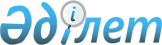 Об утверждении Положения государственного учреждения "Аппарат акима Актюбинской области"
					
			Утративший силу
			
			
		
					Постановление акимата Актюбинской области от 30 сентября 2015 года № 343. Зарегистрировано Департаментом юстиции Актюбинской области 3 ноября 2015 года № 4553. Утратило силу постановлением акимата Актюбинской области от 23 сентября 2016 года № 408      Сноска. Утратило силу постановлением акимата Актюбинской области от 23.09.2016 № 408.

      Примечание РЦПИ.
В тексте документа сохранена пунктуация и орфография оригинала.

      В соответствии со статьями 27, 38 Закона Республики Казахстан от 23 января 2001 года "О местном государственном управлении и самоуправлении в Республике Казахстан", статьей 17 Закона Республики Казахстан от 1 марта 2011 года "О государственном имуществе" акимат Актюбинской области ПОСТАНОВЛЯЕТ:

      1. Утвердить прилагаемое Положение государственного учреждения "Аппарат акима Актюбинской области".

      2. Государственному учреждению "Аппарат акима Актюбинской области" обеспечить размещение настоящего постановления в информационно-правовой системе "Әділет".

      3. Отменить некоторые постановления акимата Актюбинской области согласно приложению к настоящему постановлению.

      4. Контроль за исполнением настоящего постановления возложить на руководителя аппарата акима Актюбинской области Елеусизова М.К.

      5. Настоящее постановление вводится в действие по истечении десяти календарных дней после дня его первого официального опубликования.

 Перечень постановлений акимата Актюбинской области, подлежащих отмене      1. Постановление акимата Актюбинской области от 29 декабря 2010 года № 420 "Об утверждении Положения о государственном учреждении "Аппарат акима Актюбинской области"";

      2. Постановление акимата Актюбинской области от 29 декабря 2012 года № 479 "О внесении изменения в постановление акимата области от 29 декабря 2010 года № 420";

      3. Постановление акимата Актюбинской области от 24 июля 2013 года № 224 "О внесении изменений и дополнений в постановление акимата области от 29 декабря 2010 года № 420".

 Положение
о государственном учреждении "Аппарат акима Актюбинской области" 1. Общие положения      1. Настоящее Положение государственного учреждения "Аппарат акима Актюбинской области" (далее – Положение) разработан в соответствии с Указом Президента Республики Казахстан № 410 от 29 октября 2012 года "Об утверждении Типового положения государственного органа Республики Казахстан и определяет статус и полномочия государственного учреждения "Аппарат акима Актюбинской области".

      Государственное учреждение "Аппарат акима Актюбинской области" является государственным органом, осуществляющим информационно-аналитическое, организационно-правовое и материально-техническое обеспечение деятельности акима и акимата Актюбинской области. 

      2. Государственное учреждение "Аппарат акима Актюбинской области" не имеет филиалов и представительств.

      3. Государственное учреждение "Аппарат акима Актюбинской области" осуществляет свою деятельность в соответствии с Конституцией и законами Республики Казахстан, актами Президента и Правительства Республики Казахстан, иными нормативными правовыми актами, а также настоящим Положением.

      4. Государственное учреждение "Аппарат акима Актюбинской области" является юридическим лицом в организационно-правовой форме государственного учреждения, имеет печати и штампы со своим наименованием на государственном языке, бланки установленного образца, в соответствии с законодательством Республики Казахстан счет в государственном учреждение "Департамент казначейство по Актюбинской области Комитета Казначейства Министерства Финансов Республики Казахстан".

      5. Государственное учреждение "Аппарат акима Актюбинской области" вступает в гражданско-правовые отношения от собственного имени.

      6. Государственное учреждение "Аппарат акима Актюбинской области" имеет право выступать стороной гражданско-правовых отношений от имени государства, если оно уполномочено на это в соответствии с законодательством.

      7. Государственное учреждение "Аппарат акима Актюбинской области" по вопросам своей компетенции в установленном законодательством порядке принимает решения, оформляемые приказами руководителя аппарата и другими актами, предусмотренными законодательством Республики Казахстан.

      8. Структура и лимит штатной численности государственного учреждения "Аппарат акима Актюбинской области" утверждаются в соответствии с действующим законодательством.

      9. Местонахождение юридического лица: индекс 030010, Республика Казахстан, Актюбинская область, город Актобе, проспект Абилкайыр хана, 40.

      10. Полное наименование государственного органа - государственное учреждение "Аппарат акима Актюбинской области".

      11. Настоящее Положение является учредительным документом государственного учреждения "Аппарат акима Актюбинской области".

      12. Финансирование деятельности государственного учреждения "Аппарат акима Актюбинской области" осуществляется за счет средств местного бюджета.

      13. Государственному учреждению "Аппарат акима Актюбинской области" запрещается вступать в договорные отношения с субъектами предпринимательства на предмет выполнения обязанностей, являющихся функциями государственного учреждения "Аппарат акима Актюбинской области". 

      Если государственному учреждению "Аппарат акима Актюбинской области" законодательными актами предоставлено право осуществлять приносящую доходы деятельность, то доходы, полученные от такой деятельности, направляются в доход государственного бюджета.

 2. Миссия, основные задачи, функции, права и обязанности государственного органа      14. Миссией государственного учреждения "Аппарат акима Актюбинской области" является обеспечение деятельности акимата и акима Актюбинской области, нацеленной на повышение эффективности системы государственного управления. 

      15. Основными задачами государственного учреждения "Аппарат акима Актюбинской области" в сфере его деятельности является информационно - аналитическое, организационно - правовое и материально - техническое обеспечение деятельности акима и акимата области.

      16. Государственное учреждение "Аппарат акима Актюбинской области" в соответствии с законодательством Республики Казахстан осуществляет следующие функции:

      1) координация деятельности исполнительных органов Актюбинской области по вопросам исполнения актов и поручений Главы государства, Правительства, акима и акимата Актюбинской области, иных вышестоящих государственных органов и организация подготовки соответствующих информаций о ходе их выполнения;

      2) организация подготовки заседаний акимата, совещаний с участием акима Актюбинской области;

      3) принятие мер по обеспечению взаимодействия акима Актюбинской области с Администрацией Президента Республики Казахстан, Канцелярией Премьер-Министра, Аппаратом Парламента, иными вышестоящими государственными органами;

      4) организация взаимодействия акима и акимата Актюбинской области с местными представительными и исполнительными органами, областными территориальными департаментами и управлениями, политическими партиями и иными организациями по вопросам, входящим в их компетенцию;

      5) подготовка предложений по совершенствованию структуры, образованию, упразднению и реорганизации государственных органов, непосредственно подчиненных акимату области;

      6) организация ведения делопроизводства акима и акимата Актюбинской области, обработка входящей и исходящей корреспонденции, обеспечение проведения приема граждан;

      7) проведение правовой экспертизы проектов актов акима и акимата Актюбинской области, а также представление в пределах компетенции их интересов в судах; 

      8) организация отбора кадров, оформление соответствующих документов, связанных с прохождением государственной службы лицами, назначаемыми на должность акимом области;

      9) организация рассмотрения обращений физических и юридических лиц, адресованных акиму Актюбинской области;

      10) контроль деятельности государственных юридических лиц, подведомственных аппарату акима Актюбинской области;

      11) освещение деятельности акима и акимата Актюбинской области в средствах массовой информации (далее - СМИ), организация взаимодействия работы со СМИ;

      12) обеспечение формирования "электронного акимата", развития электронных информационных ресурсов и информационных систем, информационно-коммуникационных сетей местных исполнительных органов;

      13) координация работы исполнительных органов по внедрению государственных услуг, в том числе электронных услуг, в местных исполнительных органах;

      14) принятие мер по организации визитов в область Главы государства и иных вышестоящих должностных лиц государственных органов;

      15) участие в соответствии с законодательством Республики Казахстан в организации мероприятий по проведению выборов на территории области;

      16) координация работы государственных органов по выработке и проведению гендерной, семейно - демографической политики; 

      17) принятие мер по обеспечению благоприятных условий для дальнейшего укрепления межэтнического согласия и толерантности в обществе на территории области; 

      18) информационно-аналитическое обеспечение деятельности акимата Актюбинской области;

      19) анализ и прогнозирование социально-экономического развития области и отраслей экономики;

      20) анализ хода реализации государственных, отраслевых и иных программ местном уровне, подготовка на основе анализа соответствующих предложений;

      21) изучение, анализ и прогнозирование общественно-политической ситуации в области;

      22) изучение международного опыта и его применимость по развитию различных отраслей экономики области;

      23) осуществление внутреннего контроля в соответствии с законодательством Республики Казахстан;

      23-1) обеспечение выполнения мероприятий по мобилизационной подготовке и мобилизации на территории области;

      23-2) содействие местным органам военного управления в их работе в мирное время и при объявлении мобилизации;

      23-3) участие в проведении военно – экономических и командно – штабных учений (тренировок) на территории соответствующих административно – территориальных единиц;

      23-4) руководство территориальной подсистемой гражданской защиты в пределах своей компетенции; 

      23-5) определение объемов и принятие необходимых мер по накоплению, хранению, обновлению и поддержанию в готовности имущества гражданской обороны; 

      23-6) участие в расследовании аварий, бедствий и катастроф, приведших к возникновению чрезвычайных ситуаций.

      17. Права и обязанности государственного учреждения "Аппарат акима Актюбинской области": 

      Права:

      1) в соответствии с законодательством пользоваться информационными материалами, имеющимися в распоряжении государственных учреждений области;

      2) вести служебную переписку с государственными органами и организациями по вопросам, отнесенным к ведению аппарата;

      3) контролировать наличие согласования проектов актов акима и акимата области с заинтересованными государственными органами, в случае его отсутствия возвращать соответствующие проекты на их согласование;

      4) в соответствии с законодательством Республики Казахстан направлять и возвращать корреспонденцию по вопросам, не требующим решений акима Актюбинской области, в соответствующие государственные органы;

      5) вносить предложения об ответственности руководителей государственных учреждений и местных исполнительных органов, назначаемых акимом Актюбинской области или по согласованию с ним, за неисполнение или ненадлежащее исполнение должностных обязанностей;

      6) приглашать должностных лиц государственных органов и других организаций, подотчетных акиму Актюбинской области, для предоставления пояснений по рассматриваемым вопросам;

      7) владения и пользования государственным пакетом акций (долями участия в уставном капитале) акционерных обществ (товариществ с ограниченной ответственностью) в соответствии с действующим законодательством.

      Обязанности:

      1) осуществлять свою деятельность в соответствии с действующим законодательством Республики Казахстан;

      2) в пределах своей компетенции вести борьбу с коррупцией.

 3. Организация деятельности государственного органа      18. Руководство государственного учреждения "Аппарат акима Актюбинской области" осуществляется первым руководителем, который несет персональную ответственность за выполнение возложенных на государственное учреждение "Аппарат акима Актюбинской области" задач и осуществление им своих функций. 

      19. Первый руководитель государственного учреждения "Аппарат акима Актюбинской области" назначается на должность и освобождается от должности акимом Актюбинской области в соответствии с законодательством Республики Казахстан. 

      20. Первый руководитель государственного учреждения "Аппарат акима Актюбинской области" имеет заместителей, которые назначаются на должности и освобождаются от должностей в соответствии с законодательством Республики Казахстан. 

      21. Полномочия первого руководителя государственного учреждения "Аппарат акима Актюбинской области":

      1) представляет аппарат в государственных органах и подведомственных организациях;

      2) вносит представления акиму Актюбинской области о назначении на должность заведующих структурными подразделениями аппарата акима области; 

      3) назначает и освобождает от должности советников, помощников, главных инспекторов акима Актюбинской области, главных и ведущих специалистов аппарата, работников, не являющихся государственными служащими, применяет меры поощрения и налагает взыскания на них; 

      4) организует проведение конкурсов на замещение вакантных должностей:

      руководителей исполнительных органов, финансируемых из областного бюджета;

      руководителей подведомственных государственных юридических лиц;

      работников аппарата акима Актюбинской области;

      5) в соответствии с законодательством Республики Казахстан назначает на должность и освобождает от должности руководителей, заместителей руководителя подведомственных государственных юридических лиц, применяет меры поощрения и налагает дисциплинарные взыскания на них; 

      6) принимает меры, направленные на противодействие коррупции и несет персональную ответственность за принятие антикоррупционных мер;

      7) утверждает положения о структурных подразделениях аппарата, определяет их функции и полномочия.

      Исполнение полномочий руководителя государственного учреждения "Аппарат акима Актюбинской области" в период его отсутствия осуществляется лицом, его замещающим в соответствии с действующим законодательством.

      22. Первый руководитель определяет полномочия своих заместителей в соответствии с действующим законодательством.

      23. Аппарат акима Актюбинской области возглавляется руководителем, назначаемым на должность и освобождаемым от должности в соответствии с действующим законодательством Республики Казахстан.

 4. Имущество государственного органа      24. Государственное учреждение "Аппарат акима Актюбинской области" может иметь на праве оперативного управления обособленное имущество в случаях, предусмотренных законодательством.

      Имущество государственного учреждения "Аппарат акима Актюбинской области" формируется за счет имущества, переданного ему собственником, а также имущества (включая денежные доходы), приобретенного в результате собственной деятельности и иных источников, не запрещенных законодательством Республики Казахстан. 

      25. Имущество, закрепленное за государственным учреждением "Аппарат акима Актюбинской области", относится к коммунальной собственности. 

      26. Государственное учреждение "Аппарат акима Актюбинской области" не вправе самостоятельно отчуждать или иным способом распоряжаться закрепленным за ним имуществом и имуществом, приобретенным за счет средств, выданных ему по плану финансирования, если иное не установлено законодательством. 

 5. Реорганизация и упразднение государственного органа       27. Реорганизация и упразднение государственного учреждения "Аппарат акима Актюбинской области" осуществляется в соответствии с законодательством Республики Казахстан.

 Перечень предприятий (организаций) находящихся в ведении государственного учреждения "Аппарат акима Актюбинской области"      1) Государственное коммунальное казенное предприятие "Региональный центр переподготовки и повышения квалификации государственных служащих" государственного учреждения "Аппарат акима Актюбинской области";

      2) Коммунальное государственное учреждение "Хозяйственное управление акимата области" государственного учреждения "Аппарат акима Актюбинской области";

      3) Коммунальное государственное учреждение "Қоғамдық келісім" государственного учреждения "Аппарат акима Актюбинской области";

      4) Коммунальное государственное учреждение "Служба управления бригады территориальной обороны" государственного учреждения "Аппарат акима Актюбинской области".


					© 2012. РГП на ПХВ «Институт законодательства и правовой информации Республики Казахстан» Министерства юстиции Республики Казахстан
				
      Аким Актюбинской области

Б.Сапарбаев 
Приложение к постановлению 
акимата Актюбинской области 
от 30 сентября 2015 года № 343УТВЕРЖДЕНО 
постановлением акимата 
Актюбинской области 
от 30 сентября 2015 года № 343